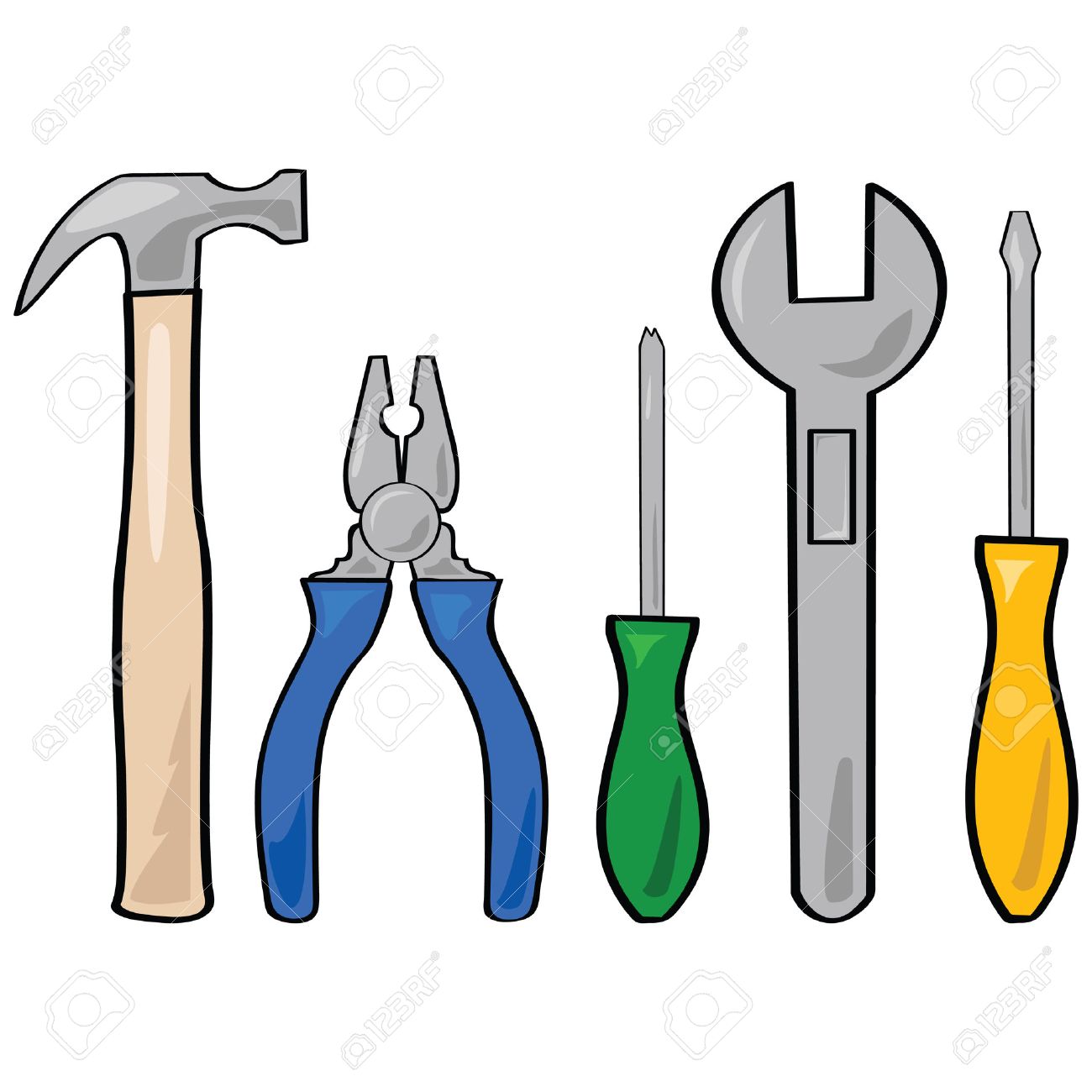 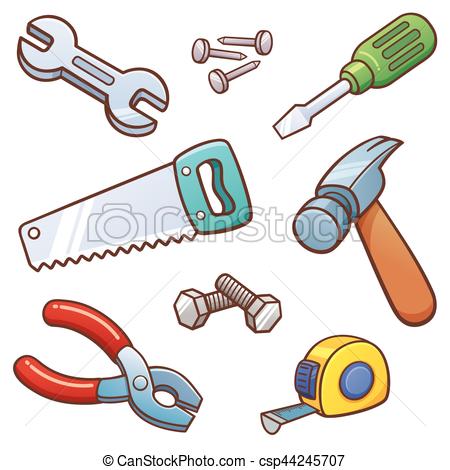 TOOLBOX MILD UPBRINGING: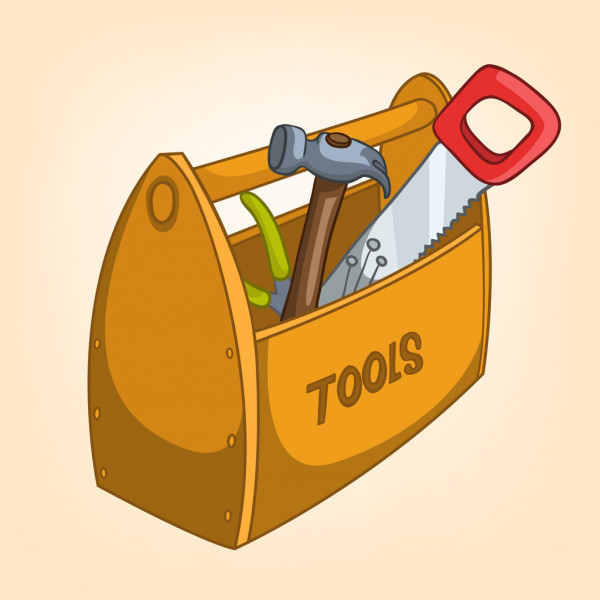 